Master 2 Droit immobilier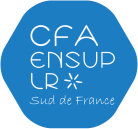 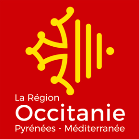 
Calendrier prévisionnel de l'alternance 2018-2019Master 2 Droit immobilier
Calendrier prévisionnel de l'alternance 2018-2019Master 2 Droit immobilier
Calendrier prévisionnel de l'alternance 2018-2019Master 2 Droit immobilier
Calendrier prévisionnel de l'alternance 2018-2019Master 2 Droit immobilier
Calendrier prévisionnel de l'alternance 2018-2019Master 2 Droit immobilier
Calendrier prévisionnel de l'alternance 2018-2019Master 2 Droit immobilier
Calendrier prévisionnel de l'alternance 2018-2019Master 2 Droit immobilier
Calendrier prévisionnel de l'alternance 2018-2019Master 2 Droit immobilier
Calendrier prévisionnel de l'alternance 2018-2019Master 2 Droit immobilier
Calendrier prévisionnel de l'alternance 2018-2019Master 2 Droit immobilier
Calendrier prévisionnel de l'alternance 2018-2019Master 2 Droit immobilier
Calendrier prévisionnel de l'alternance 2018-2019Master 2 Droit immobilier
Calendrier prévisionnel de l'alternance 2018-2019Master 2 Droit immobilier
Calendrier prévisionnel de l'alternance 2018-2019Master 2 Droit immobilier
Calendrier prévisionnel de l'alternance 2018-2019Master 2 Droit immobilier
Calendrier prévisionnel de l'alternance 2018-2019Master 2 Droit immobilier
Calendrier prévisionnel de l'alternance 2018-2019Master 2 Droit immobilier
Calendrier prévisionnel de l'alternance 2018-2019Master 2 Droit immobilier
Calendrier prévisionnel de l'alternance 2018-2019Master 2 Droit immobilier
Calendrier prévisionnel de l'alternance 2018-2019Master 2 Droit immobilier
Calendrier prévisionnel de l'alternance 2018-2019Master 2 Droit immobilier
Calendrier prévisionnel de l'alternance 2018-2019Master 2 Droit immobilier
Calendrier prévisionnel de l'alternance 2018-2019Master 2 Droit immobilier
Calendrier prévisionnel de l'alternance 2018-2019Master 2 Droit immobilier
Calendrier prévisionnel de l'alternance 2018-2019Master 2 Droit immobilier
Calendrier prévisionnel de l'alternance 2018-2019Master 2 Droit immobilier
Calendrier prévisionnel de l'alternance 2018-2019Master 2 Droit immobilier
Calendrier prévisionnel de l'alternance 2018-2019Master 2 Droit immobilier
Calendrier prévisionnel de l'alternance 2018-2019Master 2 Droit immobilier
Calendrier prévisionnel de l'alternance 2018-2019Master 2 Droit immobilier
Calendrier prévisionnel de l'alternance 2018-2019Master 2 Droit immobilier
Calendrier prévisionnel de l'alternance 2018-2019Master 2 Droit immobilier
Calendrier prévisionnel de l'alternance 2018-2019Master 2 Droit immobilier
Calendrier prévisionnel de l'alternance 2018-2019Master 2 Droit immobilier
Calendrier prévisionnel de l'alternance 2018-2019Master 2 Droit immobilier
Calendrier prévisionnel de l'alternance 2018-2019Master 2 Droit immobilier
Calendrier prévisionnel de l'alternance 2018-2019Master 2 Droit immobilier
Calendrier prévisionnel de l'alternance 2018-2019Master 2 Droit immobilier
Calendrier prévisionnel de l'alternance 2018-2019Master 2 Droit immobilier
Calendrier prévisionnel de l'alternance 2018-2019Master 2 Droit immobilier
Calendrier prévisionnel de l'alternance 2018-2019Master 2 Droit immobilier
Calendrier prévisionnel de l'alternance 2018-2019Master 2 Droit immobilier
Calendrier prévisionnel de l'alternance 2018-2019Master 2 Droit immobilier
Calendrier prévisionnel de l'alternance 2018-2019Master 2 Droit immobilier
Calendrier prévisionnel de l'alternance 2018-2019Master 2 Droit immobilier
Calendrier prévisionnel de l'alternance 2018-2019Master 2 Droit immobilier
Calendrier prévisionnel de l'alternance 2018-2019Master 2 Droit immobilier
Calendrier prévisionnel de l'alternance 2018-2019Master 2 Droit immobilier
Calendrier prévisionnel de l'alternance 2018-2019Master 2 Droit immobilier
Calendrier prévisionnel de l'alternance 2018-2019Master 2 Droit immobilier
Calendrier prévisionnel de l'alternance 2018-2019Master 2 Droit immobilier
Calendrier prévisionnel de l'alternance 2018-2019Master 2 Droit immobilier
Calendrier prévisionnel de l'alternance 2018-2019Master 2 Droit immobilier
Calendrier prévisionnel de l'alternance 2018-2019Master 2 Droit immobilier
Calendrier prévisionnel de l'alternance 2018-2019Master 2 Droit immobilier
Calendrier prévisionnel de l'alternance 2018-2019Master 2 Droit immobilier
Calendrier prévisionnel de l'alternance 2018-2019Master 2 Droit immobilier
Calendrier prévisionnel de l'alternance 2018-2019Master 2 Droit immobilier
Calendrier prévisionnel de l'alternance 2018-2019Master 2 Droit immobilier
Calendrier prévisionnel de l'alternance 2018-2019Master 2 Droit immobilier
Calendrier prévisionnel de l'alternance 2018-2019Master 2 Droit immobilier
Calendrier prévisionnel de l'alternance 2018-2019Master 2 Droit immobilier
Calendrier prévisionnel de l'alternance 2018-2019Master 2 Droit immobilier
Calendrier prévisionnel de l'alternance 2018-2019Master 2 Droit immobilier
Calendrier prévisionnel de l'alternance 2018-2019Master 2 Droit immobilier
Calendrier prévisionnel de l'alternance 2018-2019Master 2 Droit immobilier
Calendrier prévisionnel de l'alternance 2018-2019Master 2 Droit immobilier
Calendrier prévisionnel de l'alternance 2018-2019Master 2 Droit immobilier
Calendrier prévisionnel de l'alternance 2018-2019septembre 2018septembre 2018septembre 2018septembre 2018septembre 20181octobre 2018octobre 2018octobre 2018octobre 20182novembre 2018novembre 2018novembre 2018novembre 2018novembre 20183LMaMeJVSaDLMaMeJVSaDLMaMeJVSaD12 123456712343456789891011121314567891011101112131415161516171819202112131415161718171819202122232223242526272819202122232425242526272829302930312627282930décembre 2018décembre 2018décembre 2018décembre 2018décembre 20184janvier 2019janvier 2019janvier 2019janvier 20195février 2019février 2019février 2019février 20196LMaMeJVSaDLMaMeJVSaDLMMeJVSaD121234561233456789789101112134567891010111213141516141516171819201112131415161717181920212223212223242526271819202122232424252627282930282930312526272831mars 2019mars 2019mars 2019mars 20197avril 2019avril 2019avril 2019avril 20198mai 2019mai 2019mai 20199LMaMeJVSaDLMaMeJVSaDLMaMeJVSaD123 1234567123454567891089101112131467891011121112131415161715161718192021131415161718191819202122232422232425262728202122232425262526272829303129302728293031juin 2019juin 2019juin 201910juillet 2019juillet 2019juillet 2019juillet 201911août 2019août 2019août 2019août 201912LMMeJVSaDLMaMeJVSaDLMaMeJVSaD12 12345671234345678989101112131456789101110111213141516151617181920211213141516171817181920212223222324252627281920212223242524252627282930293031262728293031septembre 2019septembre 2019septembre 2019septembre 2019septembre 201913octobre 2019octobre 2019octobre 2019octobre 201914LMaMeJVSaDLMaMeJVSaD11234562345678789101112139101112131415141516171819201617181920212221222324252627232425262728292829303130Périodes en EntreprisePériodes en EntreprisePériodes en EntreprisePériodes en EntreprisePériodes en EntreprisePériodes en EntreprisePériodes en EntreprisePériodes en CentrePériodes en CentrePériodes en CentrePériodes en CentrePériodes en CentreSoutenancesSoutenancesSoutenancesSoutenancesFériés Fériés RentréeRentrée